        		            Spolek Aktiváček, Obec Jinošov a SDH Jinošov 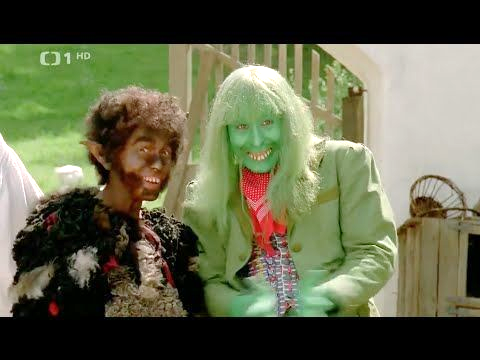 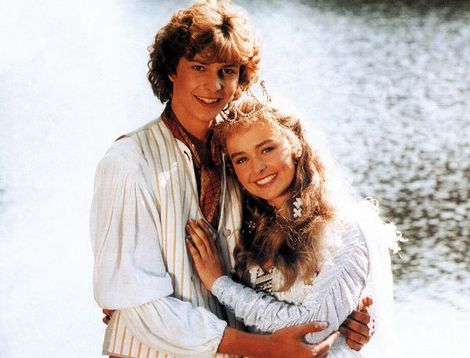             					pořádají a všechny srdečně zvou naPOHÁDKOVÝ LES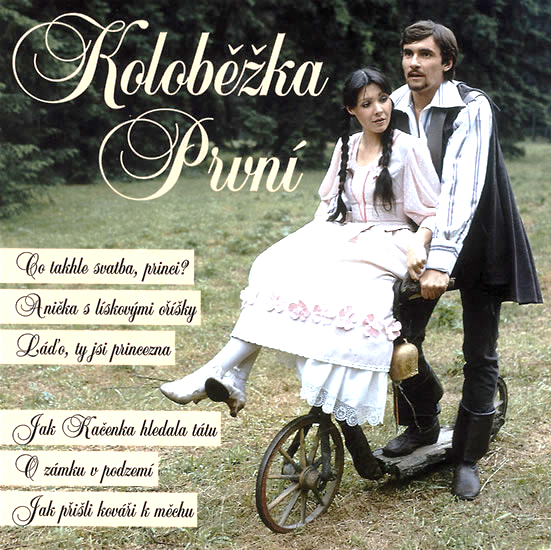 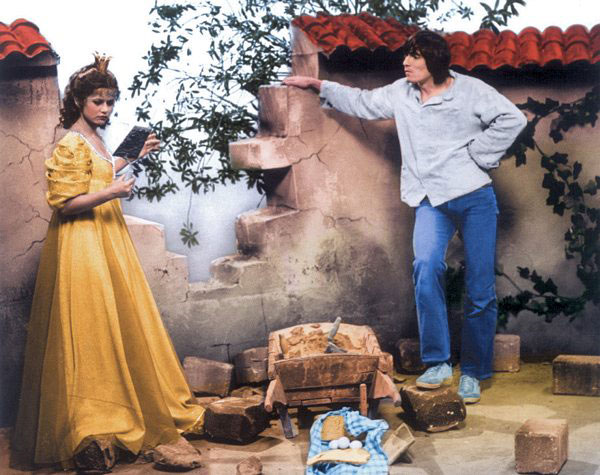 Sobota 8. září 2018Hurá do pohádky od 14.00 hod.Start u obory Schönwald - lesní stezka Liščí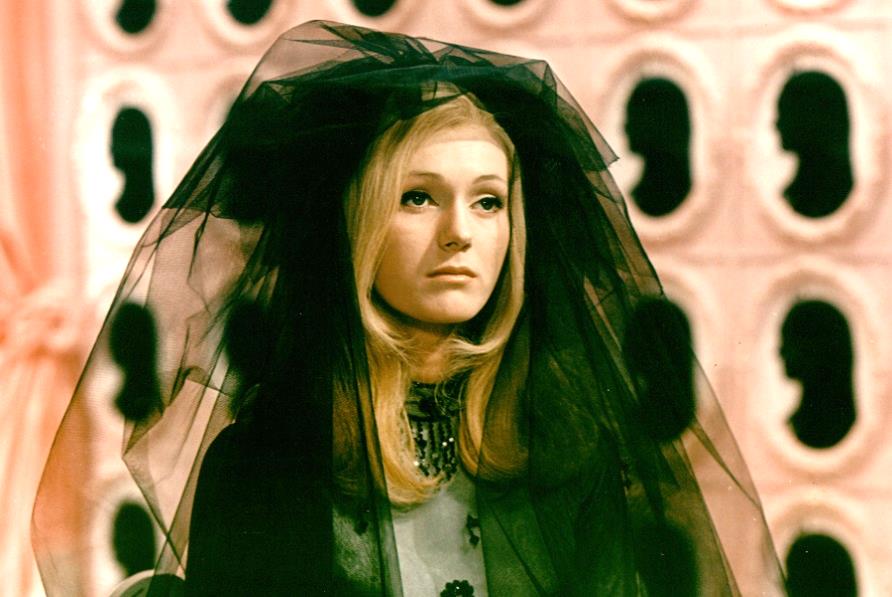 		Prožijte kouzelné odpoledne v pohádce 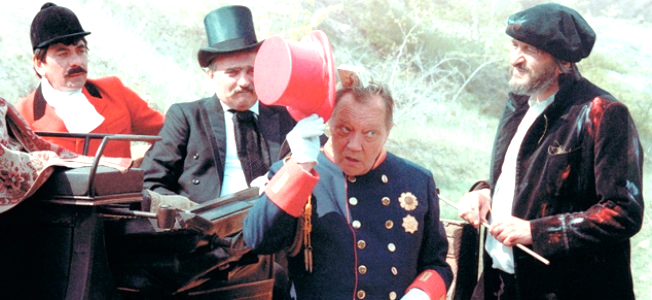 plné soutěží, zábavných úkolů a překvapení. Posezení s občerstvením po projití trasy na louce. 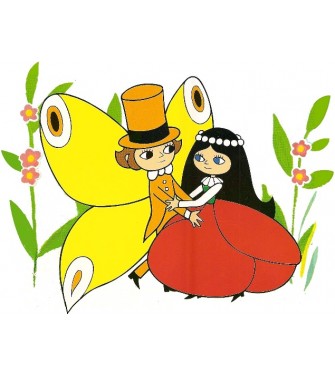 Dobrou náladu s sebou 